INDICAÇÃO Nº 7840/2017Sugere ao Poder Executivo Municipal que seja instalado ponto de ônibus na Rua Tupis, nas proximidades do numero 1615, no bairro Jardim São Francisco, neste município. Excelentíssimo Senhor Prefeito Municipal, Nos termos do Art. 108 do Regimento Interno desta Casa de Leis, dirijo-me a Vossa Excelência para sugerir que, por intermédio do Setor competente, seja instalado ponto de ônibus na Rua Tupis, nas proximidades do numero 1615, no bairro Jardim São Francisco, neste município. 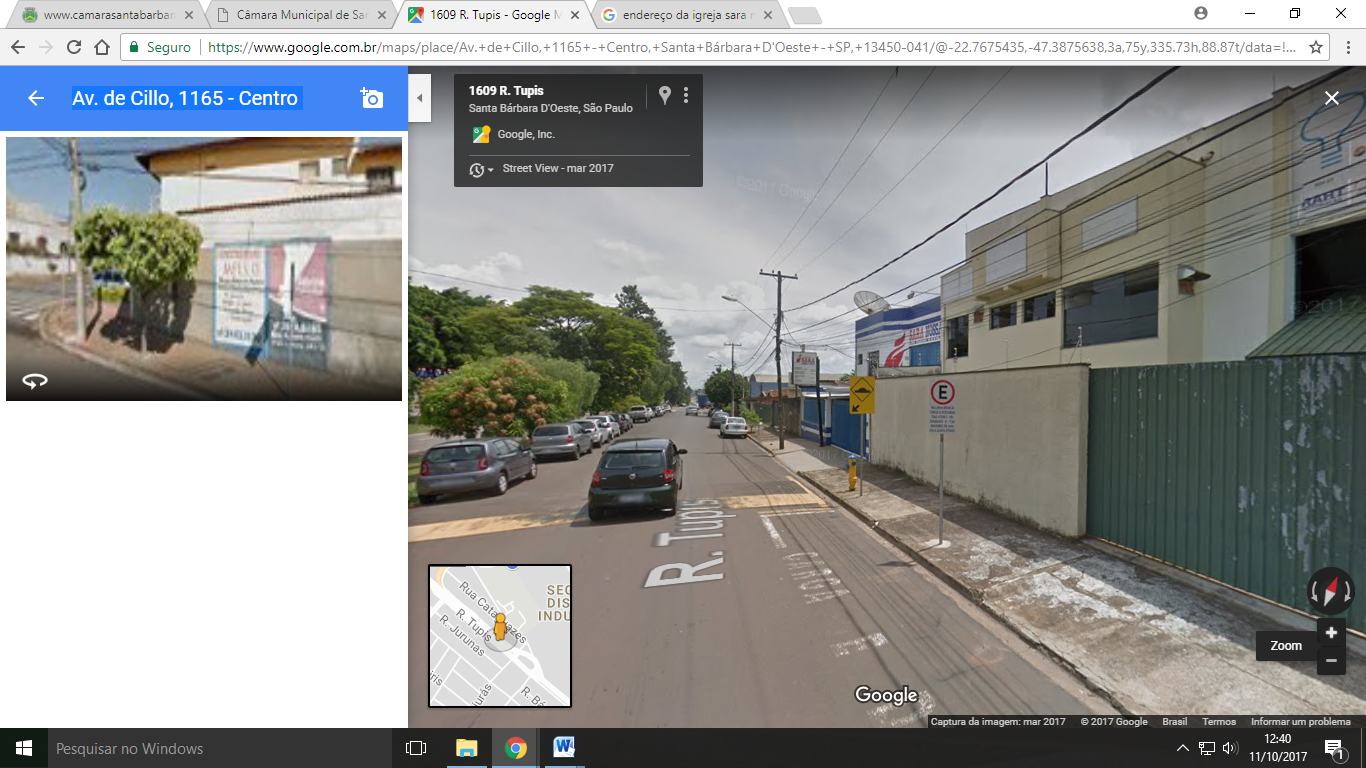                                                    Justificativa:																	Este vereador tem sido procurado por munícipes solicitando que seja instalado um ponto de ônibus da viação Sertran na Rua Tupi, próximo ao número 1615, bairro Jardim São Francisco, dando como ponto de referência a Igreja Sara Nossa Terra, uma vez que com as alterações de trânsito que foram realizadas no local alguns moradores se sentiram prejudicados, pois o trânsito na via tem aumentado a cada dia, o que tem dificultado a travessia de pessoas idosas, pois é necessário atravessar as vias para se deslocarem até o ponto de ônibus mais próximo.Considerando que, a instalação de um ponto de ônibus da linha bairro Santa Rita, beneficiará todos os moradores que necessitam do transporte público que residem nessa localidade do bairro Jardim São Francisco, de modo que a instalação do ponto de ônibus, da linha (bairro Santa Rita), seja na Rua Tupis, próximo ao nº 1615.Plenário “Dr. Tancredo Neves”, em 11 de outubro de 2.017JESUS VENDEDOR-Vereador / Vice Presidente-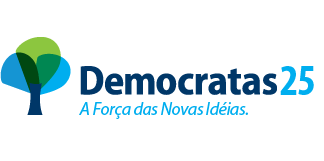 